Informatieboekje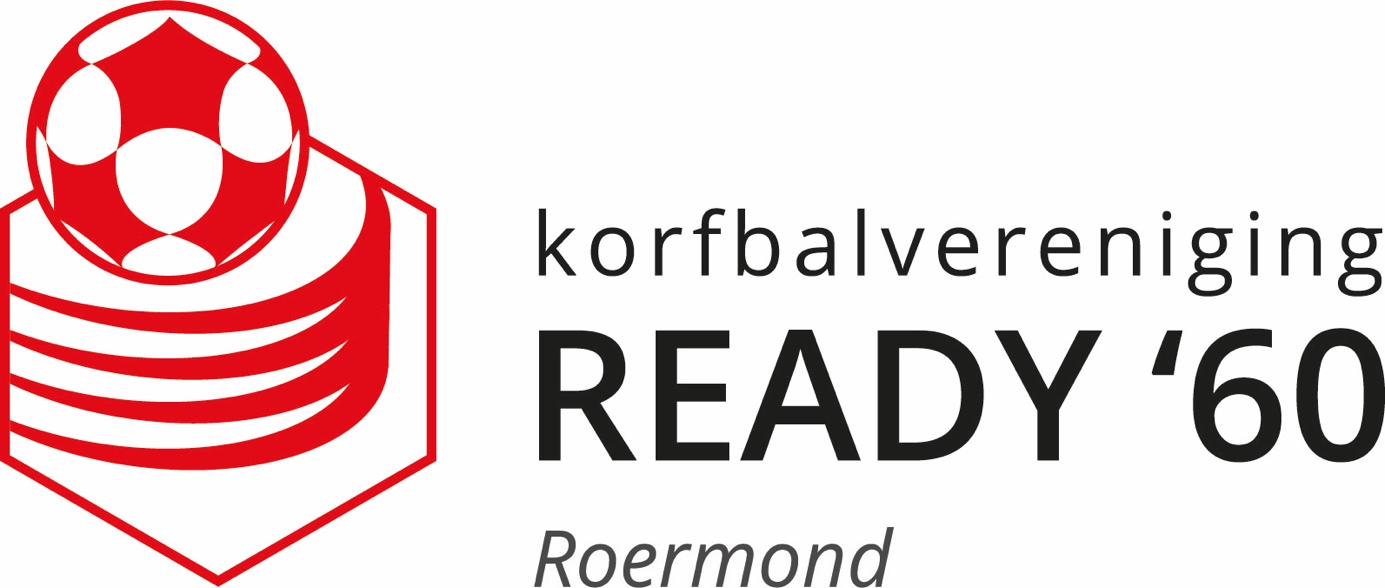 Welkom bij Ready’60 Beste lezer, Je hebt het informatieboekje van Ready’60 in handen. Of je nu lid bent van onze vereniging, of misschien lid wil worden, dit boekje is bedoeld om je te informeren over alle belangrijke zaken binnen onze vereniging. Voor actuele namen en telefoonnummers verwijzen we U ook graag naar onze website: www.ready60.nlReady’60 is, zoals de naam al aangeeft, opgericht in 1960 en momentele de enige korfbalclub van Roermond. Wij spelen gemengd korfbal, in een team zitten dus jongens en meisjes, of heren en dames. Ready’60 is een sportieve en gezellige vereniging, waar zowel plaats is om prestatiegericht als recreatief korfbal te spelen. Daarnaast organiseren we ook een aantal nevenactiviteiten. Dit boekje is ook bedoeld als naslagwerk om later nog eens wat zaken in terug te vinden. We vertrouwen erop dat je Ready’60 leert kennen als een open vereniging waar je altijd welkom bent, je nieuwe vriendschappen kunt sluiten en plezier kunt beleven aan sport én aan nevenactiviteiten. En mocht je vragen hebben of ergens mee zitten, laat het dan gewoon even weten! Korfbal is immers een teamsport. Andere Ready’60 leden staan voor je klaar!LidmaatschapJe kunt op elk moment lid worden van Ready’60. In de meeste gevallen train je eerst ongeveer 4 weken mee om te kijken of het je bevalt. Je bent dan “kandidaat-lid” en hoeft nog geen contributie te betalen. Kom je samen met een vriendje of vriendinnetje, dan train je gedurende deze vier weken ook bij hem/haar in het team mee. Daarna beslis je of je lid wordt van Ready’60. De Technische Commissie bepaalt dan in welk team je gaat korfballen. Daarna betaal je contributie voor je lidmaatschap. Ben je jonger dan 6 jaar? Dan train je gratis.Een lidmaatschap duurt in principe tot het einde van het lopende seizoen. Tussentijds opzeggen kan in uitzonderlijke gevallen. Je maakt deel uit van een team. Die teamleden hebben je nodig gedurende het seizoen. Daarom kun je hen niet midden in een seizoen in de steek laten. Bovendien betaalt Ready’60 voor jou de contributie aan de korfbalbond voor een heel jaar vooruit.Geef wijzigingen in je adres of andere gegevens altijd schriftelijk door aan de ledenadministratie. Als je vragen hebt over je lidmaatschap kun je ook altijd bij de ledenadministratie terecht.Ledenadministratie: secretaris@ready60.nlWil je opzeggen, dan moet dat voor 1 juni van het lopende verenigingsjaar. Een lidmaatschap duurt altijd tot 30 juni van het lopende verenigingsjaar. Horen we niets, dan gaan we ervan uit dat je komend seizoen ook nog bij Ready’60 speelt.PrivacyReady’60 verwerkt je gegevens in een bestand, dat ook aan de korfbalbond wordt verstrekt. Binnen Ready’60 worden de ledenlijsten bovendien door verschillende commissies en werkgroepen gebruikt. Er worden echter geen persoonlijke gegevens verstrekt aan bedrijven of instellingen. Er worden bij Ready ’60 regelmatig foto’s gemaakt van wedstrijden en activiteiten. Deze kunnen gepubliceerd worden op de site van Ready of op onze facebookpagina. Heb je hier bezwaar tegen, laat het weten, gegevens van de internetcommissie zijn via de site, nieuwsbrief en onze sociale media te vinden.ContributieBinnen de korfbalsport zijn er verschillende leeftijdscategorieën. Op basis van je leeftijd word je ingedeeld in een categorie en in een team. De contributie die je voor je lidmaatschap betaalt is afhankelijk van je leeftijd. Op onze website zie je de tarieven van het huidige seizoen staan. We gaan daarbij uit van je leeftijd per 1 januari van het lopende verenigingsjaar. In de contributie zijn meestal de reiskosten opgenomen voor de competitiespelende leden. Ook dat staat precies in de contributietabel op onze site. Daarnaast zijn er kosten opgenomen voor de kleding waarin je wedstrijden speelt.Uitbetaling van de reiskosten aan de chauffeurs die hebben gereden met een tegemoetkoming van € 0,12 per km zal plaatsvinden nadat de penningmeester de opgave van de chauffeurs die gereden hebben ontvangen heeft van de coach van het betreffende team. Dit zal zijn:Omstreeks medio november, de reiskosten 1e deel veldcompetitieOmstreeks medio april, reiskosten voor het zaalseizoenOmstreeks medio juli, de reiskosten voor het 2e deel veldcompetitieBetalingenBetalingen aan Ready’60 doe je altijd per bank. Rabobank Roermond:	NL15RABO0144.1204.45Voor meer informatie over de contributie, reiskosten of betalingen kun je terecht bij de penningmeester.Penningmeester: penningmeester@ready60.nlSubsidieHeb je een laag inkomen en kun je daardoor de contributie voor je kind niet betalen. Wellicht kom je dan in aanmerking voor een subsidie vanuit de gemeente. De gemeente heeft een “regeling maatschappelijke participatie”, hieronder valt ook de contributie van sportclubs. Mocht je hiervan gebruik willen maken, neem dan contact op met: penningmeester@ready60.nlVerzekeringenVia de gemeente Roermond beschikt Ready’60 over een vrijwilligerspolis die bestaat uit 4 verzekeringen, te weten:AansprakelijkheidsverzekeringOngevallenverzekeringOngevallen-inzittenden-verzekeringPersoonlijke eigendommenverzekeringDe penningmeester is aanspreekpunt voor verzekerings-aangelegenheden.Training en wedstrijden.Korfbal is een binnen- en buitensport. Dat betekent, dat wij in het voor- en najaar (maart-juni en september-oktober) veldcompetitie spelen en in de wintermaanden zaalcompetitie. Er wordt in diezelfde periodes ook respectievelijk buiten en binnen getraind.Maandagavond en woensdagavond zijn de vaste trainingsavonden op het veld. De meeste teams trainen op beide avonden. Actuele trainingstijden vind je op de website van Ready ’60.http://www.ready60.nl/competitie/trainingstijdenTijdens de zaalcompetitie is het niet altijd mogelijk om op deze avonden voldoende zaaluren te krijgen. We wijken dan uit naar een andere dag.De trainingstijden worden bepaald door de Technische Commissie, en worden gecommuniceerd via de nieuwsbrief en website.Wedstrijden worden op zaterdag gespeeld. Ouders rijden bij uitwedstrijden. De indeling voor het vervoer wordt bekend gemaakt via het programmaboekje op de website en in de groepsapps van de teams. Gemiddeld word je als ouder 4 keer per jaar ingedeeld. Mocht dit onverhoopt een keer niet uitkomen, is het in eerste instantie de bedoeling om onderling te ruilen. Als dit onverhoopt niet lukt dan graag z.s.m. de coach/teambegeleider informeren. Als er onderling geruild wordt, geeft dit ook a.u.b. door bij de coach/teambegeleider. Als je aan de beurt bent om te rijden gaan wij er van uit dat er in je auto nog 4 lege plaatsen zijn waarmee wij de spelers c.q. coach/teambegeleider kunnen vervoeren. Laat het de coach weten als dit niet het geval is. Bij het wedstrijdsecretariaat kan je terecht met vragen over het competitieprogramma. Zij verzorgt ook het programmaboekje en houdt contact met de korfbalbond. Mailadres: secretaris@ready60.nlG-korfbal.G-korfbal wordt gespeeld door mensen met een verstandelijke of psychische beperking, volgens de normale regels. Vooral het verplichte samenspel en de gezelligheid binnen de vereniging maakt korfbal een ideale sport voor G-sporters. Mede door de gerichte trainingen gaan de spelers motorisch sterk vooruit, iets wat vertrouwen geeft en veel invloed kan hebben op het functioneren zowel binnen als buiten de vereniging.Ook Ready’60 heeft een G-team, dat onder goede begeleiding, wekelijks traint. Naast deze trainingen worden er toernooien bezocht en wedstrijden gespeeld. Contactpersoon:	Patty vd Bosch, E-mail: pattyvdbosch@gmail.comAccommodatieReady’60 beschikt over een eigen kunstgrasveld en clubhuis aan sportpark “De Wijher”. Hier organiseren wij vrijwel al onze verenigingsactiviteiten. Tijdens de zaalcompetitie spelen we onze meeste thuiswedstrijden in sporthal “Jo Gerris”. Het is echter mogelijk dat sommige thuiswedstrijden in de “Donderberghal” of in de sporthal in Herten worden gespeeld. In het clubhuis kan je tegen redelijke prijzen op trainingsavonden en competitiedagen iets te drinken bestellen en is het mogelijk een klein hapje te eten. Bardiensten worden gedraaid door vrijwilligers. Roken is in het clubhuis en op het sportterrein vanzelfsprekend niet toegestaan.Ready’60 is voor een groot deel zelf verantwoordelijk voor het onderhoud van ons clubhuis en de bijbehorende kleedruimten. Wees zuinig op ons materiaal en ruim na gebruik ook alles netjes op. We kunnen er dan nog jaren mee vooruit.Bij uitwedstrijden tijdens de veldcompetitie is het clubhuis ook de plaats van vertrek van de teams. Indien er geen thuiswedstrijden zijn is het clubhuis echter niet open. Tijdens de zaalcompetitie wordt voor uitwedstrijden altijd vertrokken vanaf de “Jo Gerrishal”.TeamindelingDe teamindeling wordt gemaakt door de Technische Commissie. Dit gaat in goed overleg met de trainers en het wedstrijdsecretariaat en geschied op basis van leeftijd en korfbalniveau. Het is mogelijk, dat je in een hoger of lager team wordt ingedeeld als dat noodzakelijk is om te zorgen dat iedereen zo veel mogelijk wedstrijden kan spelen. Als er meerdere teams zijn in dezelfde leeftijdscategorie, is het vanzelfsprekend dat er geselecteerd wordt.Indien er iets aan de teamindeling verandert krijg je hiervan tijdig bericht van de Technische Commissie. In de meeste gevallen zal er ook persoonlijk met je over gesproken worden.Voor meer info omtrent de Technische Commissie kunt u mailen naar: tc@ready60.nlAfmelden Mocht je een keer niet kunnen komen trainen, meld je dan tijdig af bij je trainer. We verwachten in principe dat je er iedere wedstrijd bent, maar mocht je incidenteel niet kunnen spelen, meld je dan tijdig af bij het wedstrijdsecretariaat en bij je trainer of coach. We kunnen dan een vervanger voor je zoeken. Het kan dus ook zijn dat je zelf wordt gevraagd om in een ander team in te vallen. Afmeldingen voor wedstrijden het liefst zo snel mogelijk, maar uiterlijk de donderdag vóór de betreffende wedstrijd via de mail bekendmaken. Vanaf vrijdag alleen nog telefonisch.Dit kan via Nancy Domburg. Tel. 0475-329997 of 06-22901034. Mail: secretaris@ready60.nlWedstrijdkledingDe kleuren van Ready’60 zijn rood en wit. Het tenue bestaat uit een overwegend rood shirt, witte broek voor heren en witte rok voor dames en witte sokken. Ready ’60 verstrekt de teams de kleding in bruikleen. Zelf dien je witte sportsokken en sportschoeisel aan te schaffen.De wedstrijdkleding mag alleen tijdens toernooien en wedstrijden gebruikt worden die onder de naam van Ready’60 worden gespeeld.Omdat wij meestal 's morgens vroeg vertrekken is het handig om de kinderen al in trainingspak naar het sporten te brengen. Dat scheelt een hoop tijd met omkleden op locatie. Zorg s.v.p. wel voor schone kleren voor na het sporten want na een wedstrijd is het de bedoeling dat iedereen zich doucht. Jongens en meisjes kunnen altijd apart douchen.SchoeiselOp kunstgras raden we aan om met speciale kunstgras schoenen te spelen, met grote noppen. Je hebt dan een veel betere grip op het veld dan met gymschoenen. Als een uitwedstrijd op gras wordt gespeeld, raden we, vooral bij nat weer, voetbalschoenen aan. In de zaal wordt op gymschoenen gespeeld. Stevigheid en goede steun bij de enkels is hierbij aan te raden. Let ook op voldoende profiel zodat je niet glijdt op de zaalvloer.Activiteiten en jeugdkampWe hebben een enthousiaste activiteitencommissie die ervoor zorgt dat ook buiten de trainingen en wedstrijden om, gezelligheid binnen de vereniging zijn plek krijgt. Elk jaar staan er leuke, spannende en gezellige activiteiten gepland voor jong en oud. Het hoogtepunt van het jaar is ons jaarlijks terugkerend jeugdkamp. Dit organiseren we inmiddels al meer dan 20 jaar. Bijna alle jeugdleden gaan jaarlijks mee. In een weekend wordt een programma opgezet, dat voor iedereen leuk is, zowel voor de deelnemers als voor de leiding. Veel jeugdtrainers en overige kampvrijwilligers helpen mee om het jeugdkamp tot een succes te maken. Voor onze jeugdleden is dit een van de hoogtepunten van het jaar.Opgeven voor het kamp kan bij de kampcommissie. Alle jeugdleden ontvangen hiervoor een uitnodiging. Meestal vindt het kamp in het voorjaar plaats, rondom Pinksteren.VrijwilligersBij Ready is een groot aantal leden actief om de vereniging draaiende te houden. Vele handen maken immers licht werk en door zoveel mogelijk zelf te doen en te organiseren blijft het lidmaatschap van Ready’60 betaalbaar.Trainers, begeleiders, bardienstmedewerkers, bestuurders en commissieleden stoppen veel tijd in hun hobby en dat wordt door vele leden zeer gewaardeerd. Als je zelf ook mee wilt helpen aan acties of iets mee wilt organiseren, een team wilt begeleiden, training wil geven, bardiensten wil draaien, of in een commissie of in het bestuur wilt zitten, neem dan contact op met het bestuur. Je ervaring als kaderlid is vaak leerzaam en komt ook in het dagelijkse leven goed van pas. Bovendien kun je ook veel plezier beleven aan het vrijwilliger zijn binnen Ready’60. Er is zowel ruimte om structureel iets voor de vereniging te doen, als om incidenteel uit te helpen. 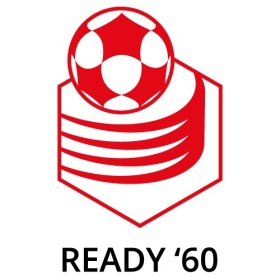                                                AANMELDINGSFORMULIER K.V.READY '60
Naam:			______________________________________________ V/MAdres:			______________________________________________Postcode:		_____________    Woonplaats: _______________________Geboortedatum:	______________________________________________Telefoon 1:		___________________    Telefoon 2:_________________Mailadres van uw dochter/zoon:_______________________________Mailadres van uzelf:	________________________________________Het lidmaatschap gaat in per:________________________________Datum:______________________          	_____________________          						           (Handtekening)Aanmelding als:0	Kangoeroe (gratis t/m 5 jaar)0	Competitie-spelend lid jeugd/ senioren: bedrag n.a.v. Leeftijd op 1 januari van het lopende seizoen0	Recreant/korfbalfit (niet competitie-spelend)0	Deelnemer/ster G-korfbal0	Steunend lidBetaling contributie (informatie ontvangt U bij inschrijving):0	Ik zorg zelf voor het vooraf overmaken van de contributie per kwartaal / jaar, voorafgaand aan de vermelde periode. 0	Ik verleen Ready ‘60 toestemming om middels een automatische incasso de contributie per kwartaal af te boeken. 
Tevens machtigingsformulier (z.o.z.)  invullen.Door ondertekening van dit formulier stemt u in met de verwerking van de persoonsgegevens op basis van ons Privacyreglement. Toestemmingsverklaring:
Ik geef de vereniging wel / geen toestemming voor de gegevensverwerking van het: Publiceren van beeldmateriaal van mij op de site, sociale media en in het clublokaal. Mijn toestemming geldt alleen voor de hierboven beschreven redenen, gegevens en organisaties. Voor nieuwe gegevensverwerkingen vraagt de vereniging mij opnieuw om toestemming. Ik mag mijn toestemming op elk moment intrekken. Voor minderjarigen geldt dat dit inschrijfformulier ondertekend dient te zijn door een van de ouders of verzorgers.

S.v.p. inleveren bij wedstrijdsecretaris of trainer.Incassant ID NL79ZZZ401757340000Doorlopende Machtiging Algemeen S€PAOndergetekende/ rekeninghouder*,*Hieronder s.v.p. de juiste tenaamstelling vermelden van de rekening zoals ze bekend zijn bij uw bank.Naam	:_____________________________________________________Rekeningnummer (IBAN): _____________________________________Indien afwijkende betaalgegevens t.o.v. lidmaatschap ook invullen:Adres: ____________________________________________________Postcode:________________	Woonplaats: ____________________Verleent hierbij tot wederopzegging toestemming ** aan KV Ready’60 om de contributie automatisch af te schrijven van zijn/haar bankrekeningnummer.Incasso vindt 4x per jaar plaats. In de 2e helft van de 2e maand van het kwartaal, dus februari, mei, augustus en november.Leden die dit betreft ontvangen voor de afschrijving een bericht over de datum en het bedrag van de afschrijving.Datum		: ____________________  Handtekening	: ___________________________________(rekeninghouder)**	Indien niet akkoord met afschrijving kan binnen 56 kalenderdagen een verzoek tot terugboeking bij uw bank worden ingediend.